Christmas Carols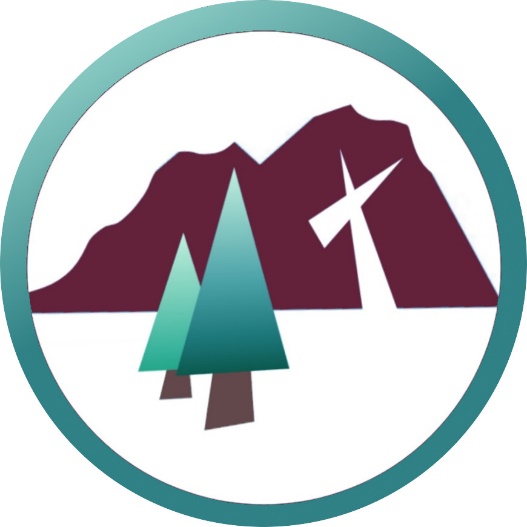 All hymns are public domain.Rock of Ages Lutheran Church204 W. Airport Rd. Payson, AZOh, Come, All Ye Faithful CW 55  starts on ‘G,’ Key of G♫ Oh, come, all ye faithful, Joyful and triumphant,
Oh, come ye, oh, come yeto Bethlehem;
Come and behold him, Born the King of angels.Refrain: 
Oh, come, let us adore him,
Oh, come, let us adore him,
Oh, come, let us adore him,
Christ the Lord.2. God from true God, and Light from Light eternal,
Born of a virgin, to earth he comes,
Only begotten Son of God the Father. [Refrain]3. Sing, choirs of angels, Sing in exultation;
Sing, all ye citizens of heav'n above.
Glory to God, All glory in the highest. [Refrain]4. Yea, Lord, we greet thee, Born this happy morning;
Jesus, to thee be all glory giv'n,
Word of the Father, Now in flesh appearing. [Refrain]Away in a Manger  CW 68, first notes C -> F   Key of Fcaroling booklet uses “thee” instead of “you”♫ Away in a manger, no crib for a bed,
The little Lord Jesus laid down his sweet head.
The stars in the bright sky looked down where he lay,
The little Lord Jesus asleep on the hay.2. The cattle are lowing, the baby awakes,
But little Lord Jesus, no crying he makes.
I love you, Lord Jesus; look down from the sky,
And stay by my side until morning is nigh.3. Be near me, Lord Jesus; I ask you to stay
Close by me forever and love me, I pray.
Bless all the dear children in your tender care,
And take us to heaven to live with you there.O Little Town of BethlehemCW 65 Key of F, first note is “A”♫ O little town of Bethlehem, 
How still we see thee lie!
Above thy deep And dreamless sleep 
The silent stars go by.
Yet in thy dark streets shineth 
The everlasting light.
The hopes and fears Of all the years 
Are met in thee tonight.2. For Christ is born of Mary, 
And, gathered all above,
While mortals sleep, The angels keep 
Their watch of wond'ring love.
O morning stars, together 
Proclaim the holy birth,
And praises sing To God the King 
And peace to all the earth.3. How silently, how silently 
The wondrous gift is giv'n!
So God imparts To human hearts 
The blessings of his heav'n.
No ear may hear his coming, 
But in this world of sin
Where meek souls will Receive him still, 
The dear Christ enters in.4. O holy Child of Bethlehem, 
Descend to us, we pray;
Cast out our sin And enter in; 
Be born in us today.
We hear the Christmas angels 
The great glad tidings tell;
Oh, come to us, Abide with us, 
Our Lord Immanuel!God Rest You Merry, GentlemenKey of Dm,  starting note is “D”♫ God rest you merry, gentlemen, let nothing you dismay,For Jesus Christ our Savior was born upon this day,To save us all from Satan’s pow’r when we were gone astray:Refrain:Oh, tidings of comfort and joy, comfort and joy,Oh, tidings of comfort and joy.2. From God our heav’nly Father a blessed angel came,And unto certain shepherds brought tidings of the same,How that in Bethlehem was born the Son of God by name:Refrain3. Now to the Lord sing praises all you within this place,And with true love and brotherhood each other now embrace;This holy tide of Christmas all others doth deface.RefrainHark! The Herald Angels SingCW 61 Key of F Major, starting note is “C”♫ Hark! The herald angels sing, 
"Glory to the newborn King;
Peace on earth and mercy mild, 
God and sinners reconciled!"
Joyful, all you nations rise, 
Join the triumph of the skies;
With th' angelic host proclaim, 
"Christ is born in Bethlehem!"Refrain:
Hark! The herald angels sing, 
"Glory to the newborn King!"2. Christ, by highest heav'n adored, 
Christ, the everlasting Lord,
Late in time behold him come, 
Offspring of a virgin's womb.
Veiled in flesh the Godhead see, 
Hail th' incarnate Deity!
Pleased as man with us to dwell, 
Jesus, our Immanuel! [Refrain]3. Hail, the heav'nly Prince of Peace! 
Hail, the Sun of Righteousness!
Light and life to all he brings, 
Ris'n with healing in his wings.
Mild he lays his glory by, 
Born that we no more may die,
Born to raise us from the earth, 
Born to give us second birth. [Refrain]Go Tell it on the MountainKey of F, starting note is “A”♫ Go, Tell It On The Mountain,
Over the hills and everywhere;
Go, Tell It On The Mountain
That Jesus Christ is born.1. While shepherds kept their watching
Over silent flocks by night,
Behold throughout the heavens,
There shone a holy light:[Chorus]
2. The shepherds feared and trembled
When lo! above the earth
Rang out the angel chorus
That hailed our Saviour's birth:
[Chorus]3. Down in a lowly manger
Our humble Christ was born
And God send us salvation,
That blessed Christmas morn:
[Chorus]Silent Night! Holy NightCW 60 Key of Bb starting note is “F”1. Silent night! Holy night! 
All is calm, all is bright,
Round yon virgin mother and child. 
Holy Infant, so tender and mild,
Sleep in heavenly peace, 
Sleep in heavenly peace.2. Silent night! Holy night! 
Shepherds quake at the sight.
Glories stream from heaven afar; 
Heav'nly hosts sing, Alleluia;
Christ, the Savior, is born! 
Christ, the Savior, is born!3. Silent night! Holy night! 
Son of God, love's pure light
Radiant beams from thy holy face 
With the dawn of redeeming grace,
Jesus, Lord, at thy birth, 
Jesus, Lord, at thy birth.Angels We Have Heard on HighCW 63 Key of F, starting note is “A”♫ Angels we have heard on high,
Sweetly singing o'er the plains,
And the mountains in reply,
Echoing their joyous strains.Gloria in excelsis Deo;
Gloria in excelsis Deo.
2. Shepherds, why this jubilee?
Why your joyous strains prolong?
What the gladsome tidings be
Which inspire your heav'nly song? Gloria in excelsis Deo;
Gloria in excelsis Deo.3. Come to Bethlehem and see
Him whose birth the angels sing;
Come, adore on bended knee
Christ the Lord, the newborn King. Gloria in excelsis Deo;
Gloria in excelsis Deo.Joy to the WorldCW 62 Key of D Major, starting note is a “D”♫Joy to the world, the Lord is come!
Let earth receive her King;
Let ev'ry heart prepare him room
And heav'n and nature sing,
And heav'n and nature sing,
And heav'n, and heav'n and nature sing.2. Joy to the earth, the Savior reigns!
Let all their songs employ,
While fields and floods, rocks, hills, and plains
Repeat the sounding joy,
Repeat the sounding joy,
Repeat, repeat the sounding joy.3. No more let sins and sorrows grow
Nor thorns infest the ground;
He comes to make his blessings flow
Far as the curse is found,
Far as the curse is found,
Far as, far as the curse is found.4. He rules the world         with truth and grace
And makes the nations prove
The glories of his righteousness
And wonders of his love,
And wonders of his love,
And wonders, wonders of his love.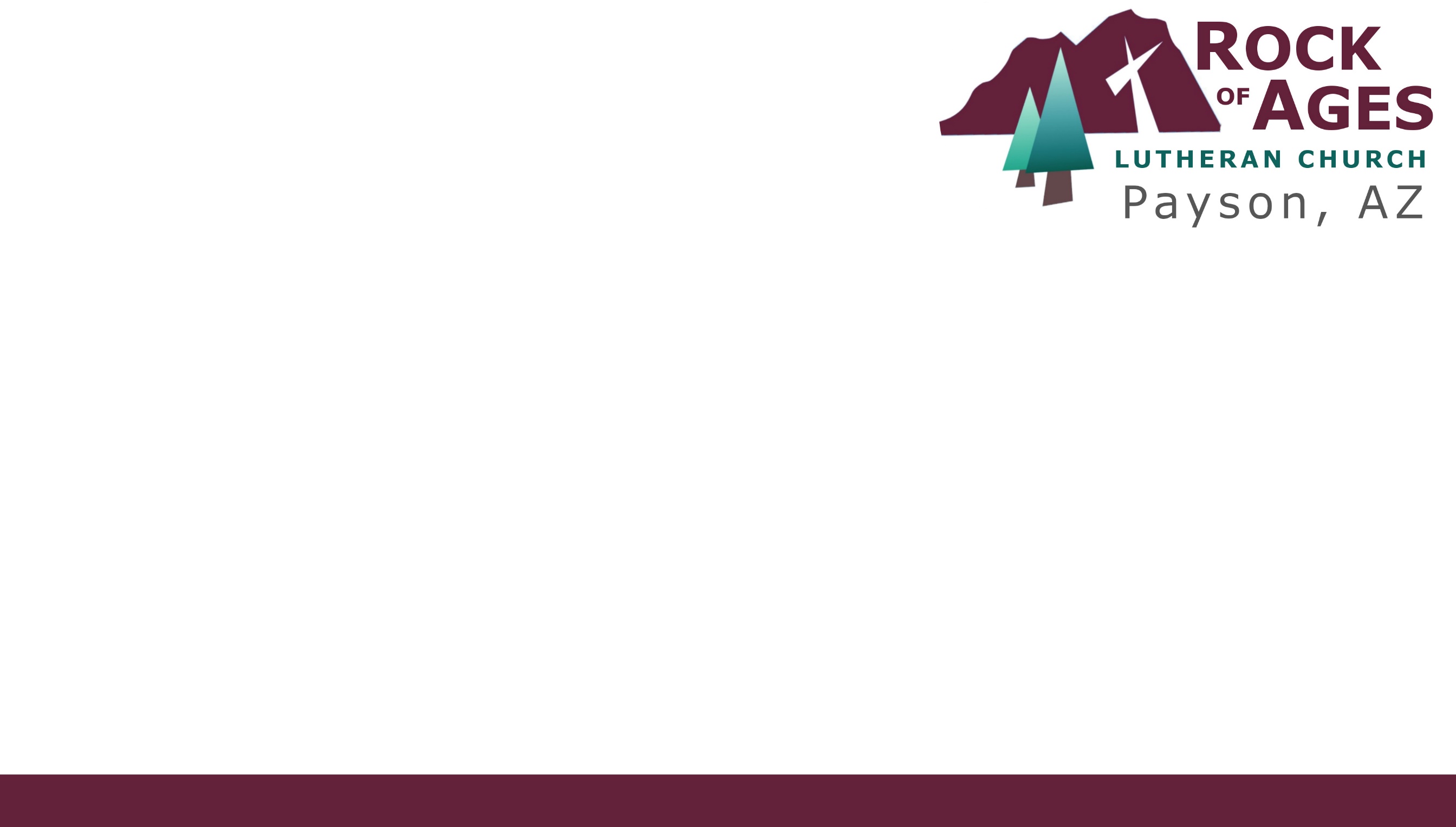 RockOfAges-Payson.com